ZARZĄDZENIE NR 245/2022BURMISTRZA MIASTA MŁAWAz dnia 29 grudnia 2022 r.w sprawie zlecenia dotychczasowemu zespołowi powypadkowemu wyjaśnienie ustaleń protokołu powypadkowego w związku z wypadkiem ucznia 
Zespołu  Placówek Oświatowych nr 1 w Mławie, ul. Warszawska 52 w dniu  23 września 2022 r. Na podstawie § 49 pkt 1 Rozporządzenia Ministra Edukacji Narodowej i Sportu z dnia 
31 grudnia 2002r. w sprawie bezpieczeństwa i higieny w publicznych i niepublicznych szkołach 
i placówkach (t.j. z 2020r. poz. 1604) Burmistrz Miasta Mława zarządza, co następuje:§ 1. Zleca dotychczasowemu zespołowi  powypadkowemu wyjaśnienie ustaleń protokołu powypadkowego z dnia  5 października 2022 r. w związku z wypadkiem ucznia Zespołu Placówek Oświatowych nr 1 w Mławie, ul. Warszawska 52 w dniu  23 września 2022 r. w składzie powołanym przez Dyrektora Zespołu Placówek Oświatowych Nr 1 w Mławie, ul. Warszawska 52.§ 2. Wykonanie zarządzenia powierza się Naczelnikowi Wydziału Oświat i Polityki Społecznej Urzędu Miasta Mława.§ 3. Zarządzenie wchodzi w życie z dniem podpisania.							Sławomir Kowalewski							Burmistrz Miasta Mława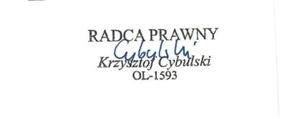 